新 书 推 荐中文书名：《老实说，艾略特》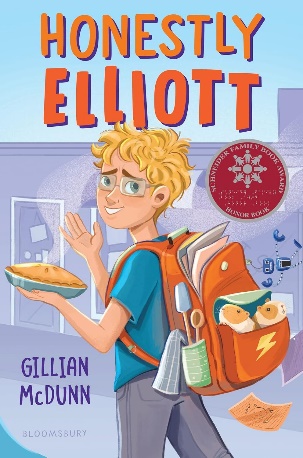 英文书名：HONESTLY ELLIOTT作    者：Gillian McDunn出 版 社：Bloomsbury US代理公司：ANA/Emily Xu出版时间：2023年9月5日代理地区：中国大陆、台湾页    数：288页审读资料：电子稿类    型：7-12岁少年文学Schneider Family Book Award: Best Middle Grade Honor Book!亚马逊销量排名：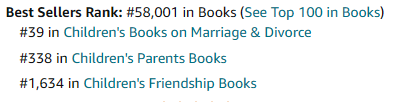 内容简介：深受好评的《毛毛虫之夏》的作者吉莉安·麦克唐恩在这样一个有趣、慷慨的故事中，探索了一个孩子的童年，讲述了一个孩子试图找到最好的方式做最好的自己。艾略特不知道该怎么办了，他甚至不确定应当把自己放在什么位置上。自从他最好的朋友搬走、父母离婚、爸爸和继母有了新宝宝之后，他觉得自己被忽视了。此外，他的父亲似乎并不理解患有ADHD多动症的真实感受，也不明白为什么做饭是埃利奥特最擅长的一项活动。他不适应新学校，六年级差点不及格，但对烹饪的热情驱使他想要做的更好，这样他就可以在夏天参加一个很棒的烹饪夏令营。所以，当他报名参加学校的大项目时，内心非常想要获得成功，因为他认为这是一个可以赢取奖学金支付夏令营费用的好机会，并向他的父亲证明：他对烹饪付出的努力是值得的。然而，当艾略特所谓的“朋友”拒绝了与他合作，他被分到和聪明优秀的玛丽贝尔一起搭档。艾略特担心她只不过是另一个会低估自己的人，但其实刚好玛利贝尔也在寻找一个向别人展示真实自我的新方式，机缘巧合下这个项目成为了他们一直在等待的机会。有些时候，最不可能成为朋友的人反倒会帮助你看到事物的新一面；还有些时候，你必须先犯一些错误，才能弄清楚什么是对的……艾略特是一个讨人喜欢的角色，读者从第一章开始就会被吸引住。他的挣扎让读者朋友们深感共鸣，但作者并没有选择说教或生硬的方式来剖白这种不被理解的痛苦，而是以一种温暖而幽默的方式讲述艾略特的故事，这使得其中的道理更容易被读者们接受和消化。媒体评论：“由一个可爱而又邋遢的孩子作为故事的主角，他解决的问题会带来欢笑和泪水，《老实说，艾略特》拥有一个令人难忘的故事应当具备的所有要素。”―Lynne Kelly, author of SONG FOR A WHALE“麦克唐恩是创造有趣、有缺陷，最重要的是真实的角色的大师。《老实说，艾略特》充满了幽默和心灵，是最诚实、最真正的中等水平作品。” ―Jess Redman, author of THE MIRACULOUS and THE ADVENTURE IS NOW“一部充满真心、幽默、诚实的小说. . . .艾略特是一个讨人喜欢的角色，读者从第一章就会被吸引住。”―School Library Journal, starred review“麦克唐恩具备创造富有同情心的角色的天赋……这本节奏合理、发自内心的章节书塑造了一个可爱的主角、一个活泼的配角和一个令人满意的结局。”―Booklist, starred review“麦克唐恩（《不幸的星星》作者）对Elliott富有同情心和创造力的ADHD经历，进行了肯定而细致的描述。艾略特与父亲的关系尤其鼓舞人心，因为两人都在努力开放和理解。尽管父亲未能了解到艾略特面临的具体挑战，但他渴望得到父亲的接受。”―Publishers Weekly, starred review“艾略特以一种风趣、迷人、谦逊、坦率的口吻讲述了自己的故事，为多动症患者的生活提供了现实的、第一手的见解。这是对家庭和友谊令人耳目一新的诚实探索。”―Kirkus Reviews, starred review“一本简单的生活小说，包含了所有让人满意的阅读材料。”          ―The Horn Book“中学生们会笑，甚至可能会哭，因为他们跟随着艾略特温暖的心和独特的生活方式，跌跌撞撞地度过了他的日子，最终找到了一个舒适的地方。对于任何想读一个贴近现实生活故事的读者来说，这本书将是一个赢家。” ―School Library Connection作者简介：吉莉安·麦克唐恩（Gillian McDunn）从记事起就喜欢阅读和写作，是《诚实的艾略特》《毛毛虫的夏天》《碧翠丝和我》《不幸的星星》等书的作者。她的作品曾获得过星级评价，并入选了德克萨斯州矢车菊奖的总名单，以及《Kirkus评论》和《父母》杂志的年度最佳书籍名单。她曾在加利福尼亚州、密苏里州和北卡罗来纳州生活过，很喜欢太平洋和大西洋。当她不读书或写作时，她会烘焙无麸质食物、旅行或与家人共度时光。她住在北卡罗来纳州的罗利附近，和她的丈夫、孩子们以及一只名叫星期五的傻狗住在一起。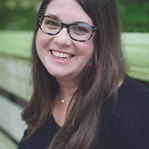 感谢您的阅读！请将反馈信息发至：版权负责人Email：Rights@nurnberg.com.cn安德鲁·纳伯格联合国际有限公司北京代表处北京市海淀区中关村大街甲59号中国人民大学文化大厦1705室, 邮编：100872电话：010-82504106, 传真：010-82504200公司网址：http://www.nurnberg.com.cn书目下载：http://www.nurnberg.com.cn/booklist_zh/list.aspx书讯浏览：http://www.nurnberg.com.cn/book/book.aspx视频推荐：http://www.nurnberg.com.cn/video/video.aspx豆瓣小站：http://site.douban.com/110577/新浪微博：安德鲁纳伯格公司的微博_微博 (weibo.com)微信订阅号：ANABJ2002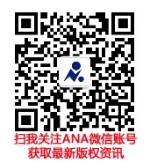 